KАРАР                                                                   	ПОСТАНОВЛЕНИЕ20 мая  2013 й.                                    № 27                                 20  мая  2013 г.Об утверждении Перечня должностей муниципальной службы в администрации сельского поселения Новокарамалинский сельсовет муниципального района Миякинский район Республики Башкортостан, при замещении которых муниципальные служащие обязаны представлять сведения о расходах, а также о расходах супруги (супруга) и несовершеннолетних детей, если сумма сделки превышает общий доход муниципального служащего и его супруги (супруга)за три последних года.В соответствии с федеральными законами от 02.03.2007 г. № 25-ФЗ «О муниципальной службе в Российской Федерации», от 03.12.2012 г. № 230-ФЗ «О контроле за соответствием расходов лиц, замещающих государственные должности, и иных лиц их доходам» , в соответствии с указом Президента Республики  Башкортостан от 17 .05.2013 г. «О мерах по реализации отдельных положений федеральных законов “О противодействии коррупции” и “О контроле за соответствием расходов лиц, замещающих государственные должности, и иных лиц их доходам”». п ос т а н о в л я ю:1.Утвердить Перечень должностей муниципальной службы в администрации сельского поселения Новокарамалинский  сельсовет муниципального района Миякинский район Республики Башкортостан, при замещении которых муниципальные служащие обязаны представлять сведения о своих расходах, а также о расходах супруги (супруга) и несовершеннолетних детей, если сумма сделки превышает общий доход муниципального служащего и его супруги (супруга) за три последних года.2. Управляющему делами ознакомить муниципальных служащих администрации сельского поселения Новокарамалинский  сельсовет муниципального района Миякинский район Республики Башкортостан с данным постановлением.3. Контроль за исполнение данного постановления оставляю за собой.Глава сельского поселения	             И.В. Павлов Перечень должностей муниципальной службы в администрации сельского поселения Новокарамалинский сельсовет муниципального района Миякинский район Республики Башкортостан, при замещении которых муниципальные служащие обязаны представлять сведения о своих расходах, а также о расходах своих супруги (супруга) и несовершеннолетних детей, если сумма сделки превышает общий доход муниципального служащего и его супруги (супруга) за три последних годаГлава сельского поселения Новокарамалинский сельсовет муниципального района Миякинский район Республики Башкортостан;Муниципальные служащие администрации сельского поселения Новокарамалинский  сельсовет муниципального района Миякинский район Республики Башкортостан:- управляющий делами;- специалист 1 категории;- специалист 2 категории.Приложение к постановлению главы сельского поселения Новокарамалинский сельсовет муниципального района Миякинский район Республики Башкортостан «20» мая  . № 27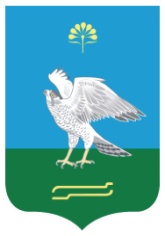 